Карточка предприятия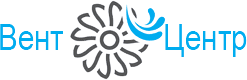 Полное официальное наименование  предприятияИндивидуальный предприниматель Лазановская Светлана РомановнаСокращенное наименование предприятияИП Лазановская С.Р.ДиректорЛазановская Светлана РомановнаИНН732715111293ОГРНИП311507414400022Фактический адресМосква, 41 км МКАД, Строительный рынок "Мельница", магазин Е-7/7Юридический адресг. Москва, п. Знамя Октября, мкр. Родники, д. 7, кв. 26Телефон+7(905)726-35-43e-mailinfo@vent.centerНомер расчетного счета40802810440000147158Наименование учреждения банкаБанк ПАО СбербанкКорреспондентский счет банка30101810400000000225БИК044525225Тел. +7 (495) 797-04-80